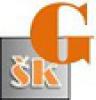 GOSPODARSKA ŠKOLA VARAŽDIN, Božene Plazzeriano 4ZAHTJEV ZA NASTAVAK OBRAZOVANJAŽelim nastaviti školovanje za zanimanje: _______________________________Zahtjevu prilažem:________________________________________________________________________________________________________________________________________________________________________Datum predaje zahtjeva: _______________                                                                                                Potpis:                                                                               _______________________Ime i prezime učenikaAdresa stanovanjaBroj telefona/mobitelaE-mail adresaProgram koji je prethodno završenTrajanje prethodnog programaDatum završetka prethodnog programa